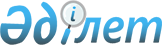 Вопросы Казахского национального технического университета и Казахской государственной архитектурно-строительной академии
					
			Утративший силу
			
			
		
					Постановление Кабинета Министров Республики Казахстан от 30 декабря 1994 г. N 1488. Утратило силу - постановлением Правительства РК от 2 апреля 1997 г. N 465 ~P970465



          В целях создания условий для дальнейшего совершенствования
подготовки высококвалифицированных специалистов народного хозяйства
в период перехода республики к рыночным отношениям, с учетом итогов
проведенной аттестации и новых задач, возлагаемых на головные 
высшие учебные заведения, Кабинет Министров Республики Казахстан 
постановляет:




          Министерству финансов, Министерству образования Республики
Казахстан начиная с 1995 года предусмотреть выделение средств из 
республиканского бюджета на содержание Казахского национального
технического университета и Казахской государственной 
архитектурно-строительной академии, установив повышающий коэффициент
1,75 к ставкам заработной платы, установленным для высших учебных
заведений.
<*>



          Сноска. В абзац второй внесены изменения - постановлением
Правительства РК от 11 января 1966 г. N 53.




          Численность профессорско-преподавательского состава этих вузов
определить исходя из соотношения 1 преподаватель на 5 студентов.




Премьер-министр Республики Казахстан










					© 2012. РГП на ПХВ «Институт законодательства и правовой информации Республики Казахстан» Министерства юстиции Республики Казахстан
				